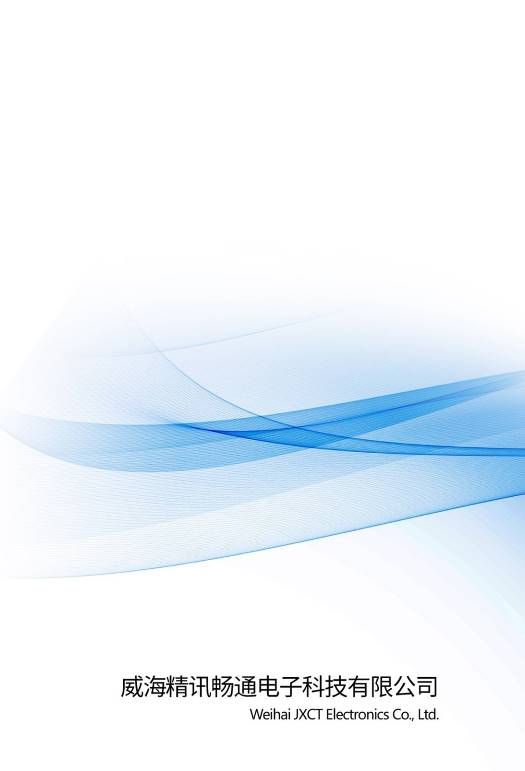 Product introductionBrief introduction    Nitrate Tester is one of the intelligent on-line chemical analysis instruments, it is widely used in thermal power, chemical fertilizer, metallurgy, environmental protection, pharmaceutical, biochemical, food and tap water and other solutions in the continuous monitoring of nitrate value and temperature. The monitoring data can be monitored and recorded remotely by a variable output connection recorder, or it can be connected to a computer via the RS485 interface via the MODBUS-RTU protocol. At the same time the equipment has 2-way relay interface, can set the alarm point outputFunctionThe probe is composed of glass nitrate electrode and silver chloride silver reference electrode. The signal is stable and the precision is high. With a wide measuring range, good linear, waterproof performance, easy to use, easy to install, board card Modular design, assembly configuration, using 2.4 inches 128 * 64 lattice screen, isolation transmission output, less interference, isolated RS485 communication, nitrate measurement, temperature measurement, upper and lower limit control, variable output, RS485 communication, configurable temperature manual, automatic compensation, high and low alarm setting, and hysteresis, can be set buzzer, LCD backlight switch function, increase the function of universal passwordMain parameters·Note: The default length of probe cable is 5 metersProduct usage topologyTypical aqueous solution control systems are shown below, including an integrated system with the control box as the core, in which the control box is connected to the nitrate probe and the output acquisition processing is shown, at the same time, the device can output RS-485 signal or analog signal to the computer, PLC, SCM, etc. . At the same time, the back-end of the relay can do a variety of relay control and alarm, can control the pump or valve and other equipment.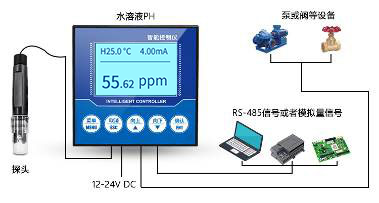 Hardware connectionCheck of pre-install equipmentPre-install equipment check list：Interface description（main function）On the back of the instrument, there are 14 terminals. Next to each terminal is printed the number of terminals. The terminals have different functions, as shown in the following table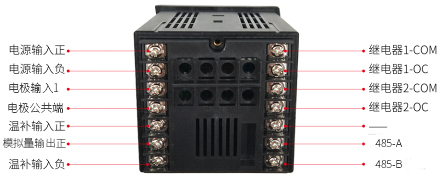 Terminal Primary function：When in use, there will be a label on the probe wire. Please follow the label and connect the warm-up wire to terminals 12 and 14(regardless of polarity) , and connect the electrode to terminal 6 positively, the electrode negative to Terminal 7, the electrode is connected with polarity, so please do not reverse, if there is a shielded line, just need to shield line connected to 14 terminals can be.Please take care not to connect in the wrong order, the wrong wiring will cause the equipment to burn out. Please do not put live products near the signal terminal, may cause failure.Interface function（second function）Because the control box has a wide range of uses and functions, there is a second function definition in some interfaces. Please note that the second function is optional in certain situations.Terminal function：Control box installationThe installation mode of the control box sensor is the embedded installation mode. The dimensions of the product are shown in the figure below.Front dimension of Transmitter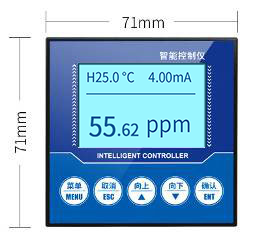   Side dimension of transmitter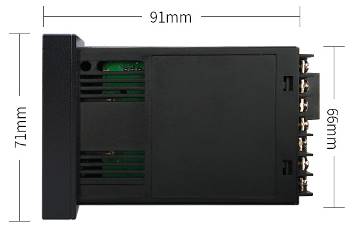 Make a rectangular incision in the instrument panel or mounting panel during installation, as shown below. The instrument can be installed by inserting the instrument into the instrument cabinet and fixing it with the mounting frame of the instrument on the back.	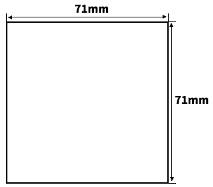 This instrument is disk mounted. Please install it indoors, away from wind, rain and direct sunlight. In order to prevent the instrument internal temperature rise, please install in a well-ventilated place. When installing this instrument, please do not tilt left or right, as far as possible horizontal installation. 	Special attention: The function of this instrument is mainly detection and transmission function, not specially used for control instrument, this instrument is equipped with relay switch output, generally used for alarm prompt primarily, if users use this function to participate in loop control, if the instrument failure may lead to major accidents or damage to other equipment, it is necessary to set up an emergency stop circuit and protection circuit complementary, otherwise the consequences, the company will not be responsible.Electrode mountingThe electrode is a very precise assembly and must be installed in the correct way, which can lead to damage or irreversible damage to the electrode. The electrode is installed by pipeline. Immersion. Flange can be installed.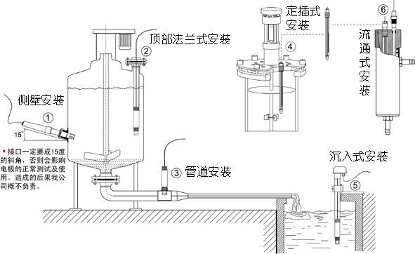 Please do not put the electrode directly into the water, should choose the electrode mounting bracket or flow cup fixed. Before installation, please make sure to use raw material tape (3/4 thread) to do waterproof sealing work, to avoid water into the electrode, resulting in electrode cable short circuit. During the water cut-off period, to ensure that the electrode is immersed in the liquid under test or wear a protective cap with built-in protective liquid, low temperature in winter long-term water cut-off to add anti-freezing device or withdraw indoor water storage. Otherwise, it will shorten the service life.Function and use of instrumentProduct home screen and buttonsThe first line shows the current temperature and analog current，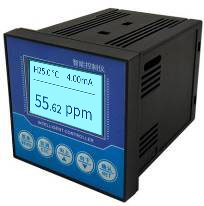 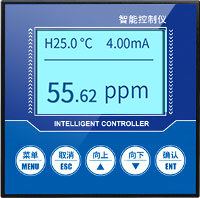 Settings menuIn the normal display interface, use the [ menu ] key to enter the "password" interface, the default password is four 0. Enter your password correctly, then press the "confirm" button to enter the "menu" interface，"system settings" : including, Buzzer and backlight settings, password changes and factory settings. "Signal Setting" : including signal one, Signal Two; signal includes: electrode type and temperature compensation. "equipment calibration" includes nitrate calibration, nitrate calibration, ORP calibration, ORP calibration, EC calibration, EC modification. "Remote Setting" includes RS485 and current transmission; "alarm setting" includes nitrate level alarm, ORP level alarm and EC level alarm. "Information Query" includes hardware and software versions.4.2.1 System setting"BUZZER setting" : set the alarm buzzer switch. "backlight settings" : You can set the background brightness and brightness screen time. "Password Modification" : You can turn your password on or off and change it. Whether factory settings reverts to their pre-factory settings4.2.2 Signal settingELECTRODE TYPE: set the type of electrode, nitrate electrode and conductivity electrode two types. Temperature compensation: set automatic or manual temperature compensation, temperature range-20-80 °C4.2.3 On-line calibrationNitrate calibration: After entering the nitrate calibration screen, the nitrate electrode is first placed in the 4.00 nitrate standard solution, and is left for a while. After the display is stable, press the confirmation key, and then the nitrate electrode is placed in the 6.86 nitrate standard solution, the nitrate electrode is placed in 9.18 nitrate solution. The nitrate electrode is placed in the standard solution. After the display is stable, the confirmation key is pressed to show that the calibration is successful, nitrate calibration complete. Nitrate Correction: The measured nitrate can be corrected.4.2.4 Remote setting"Remote Settings" : contains 485 and analog communication mode. RS485: Sets the address and Baud rate of the 485 communication. Electrorheological transmission: Set 4-20 Ma output to 4 ma and 20 MA output.4.2.5 Alarming setting    Nitrate overstatement: When the measured value is greater than the overstatement suction value, the overstatement relay suction, when the measured value is less than the overstatement opening value, the overstatement relay disconnect. UNDERREPORTING OF NITRATE: When the measured value is less than the underreporting value, the underreporting relay attracts, when the measured value is greater than the underreporting value, the underreporting relay disconnects.4.2.6 Information getting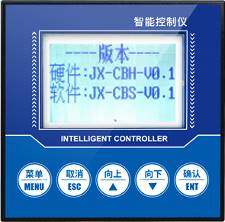 Version Information: Query the current version of hardware and software, strong traceability.第5章 485 interface communication protocolPrimary communication parameterData frame format definitionUsing Modbus-RTU communication protocol, the format is as follows: Initial Structure & GT; = 4 Byte Time Address code = 1 byte function code = 1 byte data area = N byte error check = 16 Bit Code End Structure & GT; = 4 Byte Time Address Code: Address of transmitter, is Unique in a pass-through network (factory default 0x01). Function Code: The instructions sent by the host function prompt, this transmitter only use function code 0x03(read memory data) . Data Area: Data area is the number of specific queries area, Note 16 bits of data high bytes before CRC Code: Two Bytes of parity code.问询帧应答帧寄存器地址通讯协议示例以及解释	读取设备地址0x01的硝酸根值	问询帧	应答帧(例如读到硝酸根值为189NTU)硝酸根： 00BD H(十六进制)=189=>硝酸根=1.89硝酸根读取设备地址0x01的温度值问询帧应答帧温度：00AF H(十六进制)=175=>温度=17.5℃读取设备地址0x01温度、硝酸根浓度值问询帧应答帧温度：011B H(十六进制)=283=>温度=28.3℃硝酸根：0028 H(十六进制)=40=>硝酸根=0.40硝酸根模拟量接线说明模拟量型传感器接线简单，只需要将线与设备的指定端口连接即可。设备支持3/4线制接线方式。典型四线制接线方式如下图所示为电流型传感器接线方式，将传感器的电源线(棕线与黑线)接入电源；传感器的黄(灰)色线为信号正接入采集设备的信号正，电流流向为传感器到采集设备；传感器的蓝色线为信号正接入电流采集设备的信号负，电流流向为采集设备到传感器；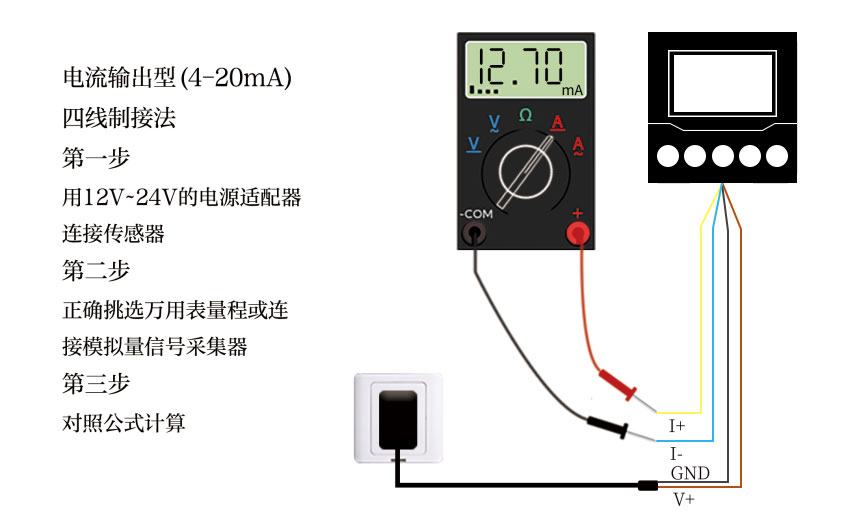 如下图所示为电压型传感器接线方式，将传感器的电源线(棕线与黑线)接入电源；传感器的黄(灰)色线为信号正接入采集设备的信号正，黄(灰)线的电压为输出电压；传感器的蓝色线为信号正接入电压采集设备的信号负，蓝线的电压为参考电压，与黑线电压一致为0V。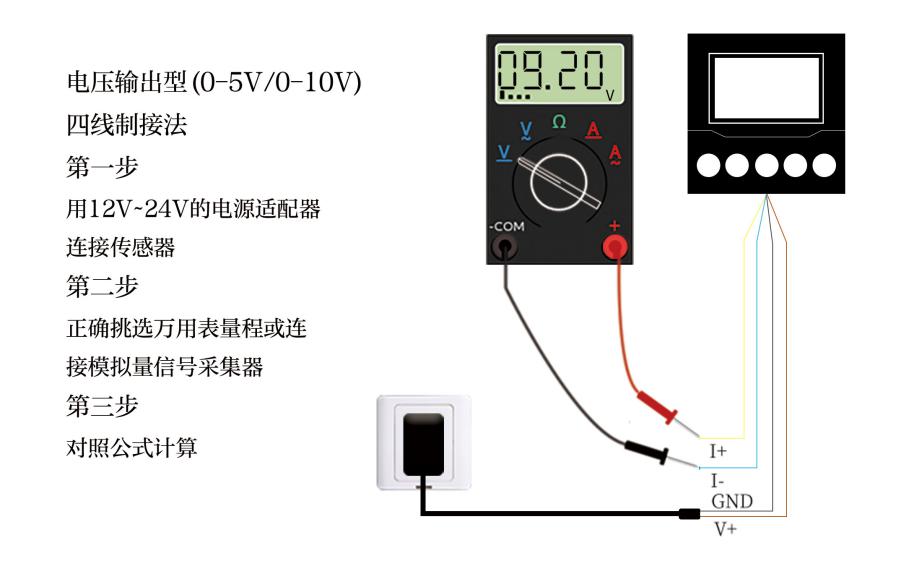 典型三线制接线方式对于典型的三线制接线，相较于四线制接线方式，省略蓝线即可，在传感器中蓝线与黑线在传感器中短路，因此可以省略蓝线。对于三线制电流接线方式，将传感器的电源线(棕线与黑线)接入电源后，只需要将传感器的黄(灰)色线为信号正接入电流采集设备的信号正即可。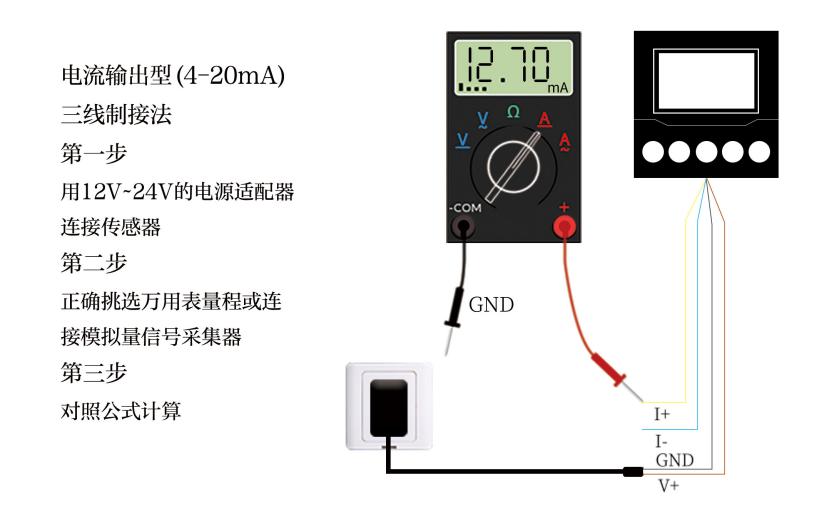 对于三线制电压接线方式，将传感器的电源线(棕线与黑线)接入电源后，只需要将传感器的黄(灰)色线为信号正接入电压采集设备的信号正即可。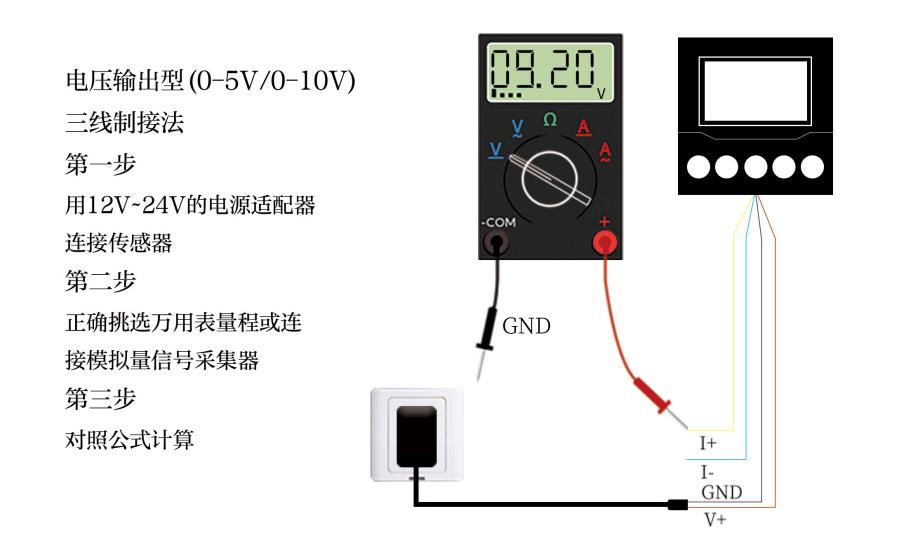 模拟量参数含义与换算模拟量4-20mA电流输出	计算公式为P(硝酸根)=(I(电流)-4mA)*满量程/16mA	其中I的单位为mA。以4mA代表0点，20mA代表最大量程线性换算即可。	其中12mA代表硝酸根为7.00模拟量0-10V电压输出	计算公式为P(硝酸根)=V(电压) *满量程/5000mV	其中V的单位为mV,请以0V代表0点，10V代表最大量程线性换算即可。其中2500mV代表硝酸根为7.00模拟量0-5V电压输出	计算公式为P(硝酸根)=V(电压) *满量程/10000mV	其中V的单位为mV,请以0V代表0点，10V代表最大量程线性换算即可。其中5000mV代表硝酸根为7.00Aqueous nitrateOperation Manual of transmitterJXBS-3001-Nitrate radicalVer2.0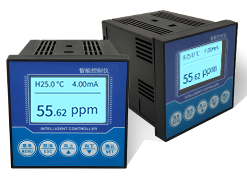 Parameter nameOptions of parametersDC power supply9-24V DCPower usage≤0.15W（@12V DC , 25℃）Measurement precision5%F.sNitrate radical range0-1000ppm(default）/0-5000ppm/0-10000ppmNitrate radical resolution0.1ppm（default）Output signal485/4-20mA/0-10VTemperature rangeContinues 0~80℃，indirectly 81℃~100℃Repeatability±4%Product dimensionsProbe dimensions155mm*12mm（length*diameter）PH range2~12Interfering IonBF4-, Cl-, ClO4-, CN-，I-，NO2-, HCO3NameNumberLCD Instrument Control Box1 pieceElectricity probe1 piece12V waterproof power supply1 piece（choice）USB into 485 equipment1 piece（choice）Warranty card/certificate of compliance1 pieceTerminalMain functionTerminalMain function8Power input plus1Relay 1-COM9Power input minus2Relay 1-OC10Electricity input 13Relay 2-COM11Electrode common terminal4Relay 2-OC12Warm input plus5-13Analog output plus6485-A14Warm input minus7485-BTerminalSecond functionTerminalMain function8无1无9无2无10无3无11无4无12无5Electrode input 213Analog output6无14无7Common Terminal标识按键名功能描述MENUMenu"monitor interface" press enter menu"menu interface" press exit menu can be inESCCancelYou can return to the upper layer between the relevant upper and lower layers of the "menu interface" ↑Upscroll the data under "monitor interface"select the relevant menu under "menu interface"modify the relevant values under "settings status"↓down"monitoring interface" scroll data display"menu interface" to select the relevant menuSet Status to modify the associated valueNETConfirm"monitor interface" under the lock data display"menu interface" under the sub-menu or confirm changesParameterOptionCod8 bit Binary systemData bit8 bitParity bitNoneStop bit1 bitMiscalibrationCRC Redundant Cyclic CodeBaud rate2400bps/4800bps/9600 bps built, default output 9600bpsCod8 bit Binary system地址码功能码寄存器起始地址寄存器长度校验码低位校验码高位1字节1字节2字节2字节1字节1字节地址码功能码有效字节数数据一区第二数据区第N数据区1字节1字节1字节2字节2字节2字节寄存器地址PLC组态地址内容操作0001H40002温度(单位0.1℃)只读0002H40003硝酸根值（单位0.01硝酸根）只读0100H40101设备地址(0-252)读写0101H40102波特率(2400/4800/9600)读写地址码功能码起始地址数据长度校验码低位校验码高位0x010x030x00,0x020x00,0x010x250xCA地址码功能码有效字节数硝酸根值校验码低位校验码高位0x010x030x020x00 0xBD0x780x35地址码功能码起始地址数据长度校验码低位校验码高位0x010x030x00,0x010x00,0x010xd50xca地址码功能码有效字节数温度值校验码低位校验码高位0x010x030x020x000xAF0xDB0xBF地址码功能码起始地址数据长度校验码低位校验码高位0x010x030x00,0x010x00,0x020x950xCB地址码功能码有效字节数温度值硝酸根值校验码低位校验码高位0x010x030x040x010x1b0x000x280xDB0xBF电流值硝酸根4mA020mA满量程电压值硝酸根0V010V满量程电压值硝酸根0V05V满量程